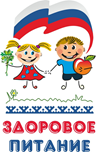 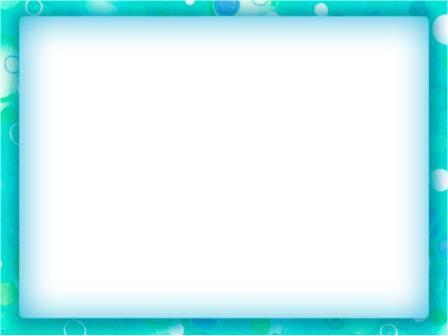         Белый соус соединяют со сметаной, доводят до кипения и варят 3-5 минут. Приготовление белого соуса: муку подсушивают при температуре 110-120 °С, не допуская изменения цвета, охлаждают до 60-70 °С, растирают со сливочным маслом, вливают постепенно 1/4 горячего бульона и вымешивают до образования однородной массы, затем добавляют оставшийся бульон и варят 25-30 минут. В конце варки добавляют йодированную соль, затем процеживают и доводят до кипения.Рекомендуют к блюдам из овощей, рыбы, мяса. Вид обработки:                    ВаркаНаименование сырьяРасход сырья и п/фабрикатовРасход сырья и п/фабрикатовНаименование сырья1 порция1 порцияНаименование сырьябрутто, гнетто, гПшеничная мука, высшего сорта0,730,73Масло сливочное0,730,73Отвар овощной1616   или Вода1616Масса соуса014,54Сметана 10,0% жирности1616Выход:29,09